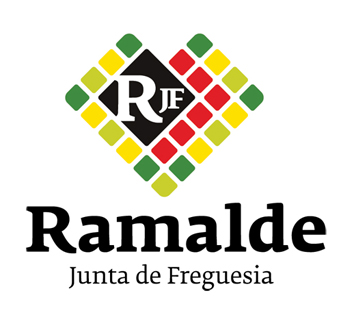 EXMA. SENHORA PRESIDENTEDA JUNTA DA FREGUESIA DE RAMALDEVENDA AMBULANTE – CARÁTER PERMANENTE – ARTIGOS DESPORTIVOSIDENTIFICAÇÃO DO REQUERENTENome Morada Freguesia/UFCódigo Postal Freguesia/UFCódigo Postal -N.º Identificação FiscalN.º Identificação CivilVálido/Emitido N.º Identificação FiscalN.º Identificação CivilVálido/Emitido --Telefone TelemóvelFaxE-mail REPRESENTANTE (caso o requerente não possa comparecer e mediante a apresentação da declaração de representação)Nome N.º Identificação Fiscal N.º Identificação CivilVálido/EmitidoN.º Identificação Fiscal N.º Identificação CivilVálido/Emitido--PEDIDOAo abrigo do estipulado na Parte E do Código Regulamentar do Município do Porto, vem requerer a V. Exa. autorização para a atribuição do título de ocupação do espaço público para a venda ambulante de artigos desportivos, nos termos abaixo especificados:DOCUMENTOS INSTRUTÓRIOSDOCUMENTOS INSTRUTÓRIOSDOCUMENTOS INSTRUTÓRIOSDOCUMENTOS INSTRUTÓRIOSDOCUMENTOS INSTRUTÓRIOSDOCUMENTOS INSTRUTÓRIOSDOCUMENTOS INSTRUTÓRIOSO seu pedido deve ser instruído com os elementos abaixo indicados. Assinale com uma cruz (X) os documentos que anexa ao seu processo, sendo que 1,2, 3 e 4 são obrigatórios.O seu pedido deve ser instruído com os elementos abaixo indicados. Assinale com uma cruz (X) os documentos que anexa ao seu processo, sendo que 1,2, 3 e 4 são obrigatórios.O seu pedido deve ser instruído com os elementos abaixo indicados. Assinale com uma cruz (X) os documentos que anexa ao seu processo, sendo que 1,2, 3 e 4 são obrigatórios.O seu pedido deve ser instruído com os elementos abaixo indicados. Assinale com uma cruz (X) os documentos que anexa ao seu processo, sendo que 1,2, 3 e 4 são obrigatórios.O seu pedido deve ser instruído com os elementos abaixo indicados. Assinale com uma cruz (X) os documentos que anexa ao seu processo, sendo que 1,2, 3 e 4 são obrigatórios.O seu pedido deve ser instruído com os elementos abaixo indicados. Assinale com uma cruz (X) os documentos que anexa ao seu processo, sendo que 1,2, 3 e 4 são obrigatórios.O seu pedido deve ser instruído com os elementos abaixo indicados. Assinale com uma cruz (X) os documentos que anexa ao seu processo, sendo que 1,2, 3 e 4 são obrigatórios.Título de exercício da atividade emitida pela DGAE (Direção Geral das Atividades Económicas) ou comprovativo da mera comunicação prévia da respetiva atividade;Título de exercício da atividade emitida pela DGAE (Direção Geral das Atividades Económicas) ou comprovativo da mera comunicação prévia da respetiva atividade;Título de exercício da atividade emitida pela DGAE (Direção Geral das Atividades Económicas) ou comprovativo da mera comunicação prévia da respetiva atividade;Título de exercício da atividade emitida pela DGAE (Direção Geral das Atividades Económicas) ou comprovativo da mera comunicação prévia da respetiva atividade;Seguro de Responsabilidade Civil;Seguro de Responsabilidade Civil;Seguro de Responsabilidade Civil;Seguro de Responsabilidade Civil;Seguro de Responsabilidade Civil;Declaração das Finanças em como se encontram regularizadas todas as obrigações tributárias;Declaração das Finanças em como se encontram regularizadas todas as obrigações tributárias;Declaração das Finanças em como se encontram regularizadas todas as obrigações tributárias;Declaração das Finanças em como se encontram regularizadas todas as obrigações tributárias;Declaração das Finanças em como se encontram regularizadas todas as obrigações tributárias;Cópia do cartão de cidadão ou bilhete de identidade e cartão de contribuinte (na cópia deve constar a devida autorização e que a mesma se destina à elaboração do processo de candidatura e que a mesma se destina à elaboração do processo de candidatura à venda ambulante na Freguesia de Ramalde);Cópia do cartão de cidadão ou bilhete de identidade e cartão de contribuinte (na cópia deve constar a devida autorização e que a mesma se destina à elaboração do processo de candidatura e que a mesma se destina à elaboração do processo de candidatura à venda ambulante na Freguesia de Ramalde);Cópia do cartão de cidadão ou bilhete de identidade e cartão de contribuinte (na cópia deve constar a devida autorização e que a mesma se destina à elaboração do processo de candidatura e que a mesma se destina à elaboração do processo de candidatura à venda ambulante na Freguesia de Ramalde);Cópia do cartão de cidadão ou bilhete de identidade e cartão de contribuinte (na cópia deve constar a devida autorização e que a mesma se destina à elaboração do processo de candidatura e que a mesma se destina à elaboração do processo de candidatura à venda ambulante na Freguesia de Ramalde);Cópia do cartão de cidadão ou bilhete de identidade e cartão de contribuinte (na cópia deve constar a devida autorização e que a mesma se destina à elaboração do processo de candidatura e que a mesma se destina à elaboração do processo de candidatura à venda ambulante na Freguesia de Ramalde);Outros elementos que o requerente pretenda apresentar:Outros elementos que o requerente pretenda apresentar:Outros elementos que o requerente pretenda apresentar:Outros elementos que o requerente pretenda apresentar:Outros elementos que o requerente pretenda apresentar:5.15.2Junta de Freguesias de RamaldeÉ candidato a lugares de outras Juntas de Freguesia?       Sim                Não  1.  A emissão de licença, para cada lugar sorteado e aceite, pressupõe o cumprimento escrupuloso das condições atuais ou que em qualquer momento venham a ser determinadas pelo Governo ou pela Direção Geral da Saúde.2.  O efetivo exercício da prestação do serviço de restauração e bebidas de caráter não sedentário ficará dependente da manutenção do nível de saúde pública, determinado por entidade competente.3.  A Junta de Freguesia de Ramalde utiliza os seus dados pessoais para dar resposta aos seus pedidos, proceder à instrução dos seus processos.4.  De acordo com o entendimento da Comissão de Acesso aos Documentos Administrativos os documentos apresentados no âmbito do presente processo são documentos administrativos, pelo que a Junta de Freguesia de Ramalde estará obrigado a garantir o seu acesso integral a todos aqueles que o solicitem.PEDE DEFERIMENTOAssinatura (BI ou CC)DataAssinatura (BI ou CC)Data--NOTASNOTASNOTASNOTASNOTASNOTASNOTASNOTASA Freguesia de Ramalde, declara que procedeu à verificação do processo, aconselhando o requerente a não efetuar a entrega sem que o mesmo fosse devidamente conferido.A Freguesia de Ramalde, declara que procedeu à verificação do processo, aconselhando o requerente a não efetuar a entrega sem que o mesmo fosse devidamente conferido.A Freguesia de Ramalde, declara que procedeu à verificação do processo, aconselhando o requerente a não efetuar a entrega sem que o mesmo fosse devidamente conferido.A Freguesia de Ramalde, declara que procedeu à verificação do processo, aconselhando o requerente a não efetuar a entrega sem que o mesmo fosse devidamente conferido.A Freguesia de Ramalde, declara que procedeu à verificação do processo, aconselhando o requerente a não efetuar a entrega sem que o mesmo fosse devidamente conferido.A Freguesia de Ramalde, declara que procedeu à verificação do processo, aconselhando o requerente a não efetuar a entrega sem que o mesmo fosse devidamente conferido.A Freguesia de Ramalde, declara que procedeu à verificação do processo, aconselhando o requerente a não efetuar a entrega sem que o mesmo fosse devidamente conferido.A Freguesia de Ramalde, declara que procedeu à verificação do processo, aconselhando o requerente a não efetuar a entrega sem que o mesmo fosse devidamente conferido.A Assistente TécnicaDataA Assistente TécnicaData--